8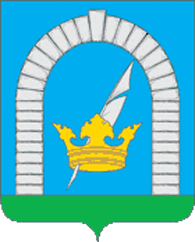 СОВЕТ ДЕПУТАТОВПОСЕЛЕНИЯ РЯЗАНОВСКОЕ В ГОРОДЕ МОСКВЕРЕШЕНИЕОт 17.10.2017 № 8/46О возложении полномочий избирательной комиссии внутригородского муниципального образования в городе Москве – поселения Рязановскоена Сосенскую территориальную избирательную комиссиюНовомосковского административного округа города Москвы	В связи с принятием решения Московской городской избирательной комиссии от 25 мая 2017 года №7/1 «О формировании территориальных избирательных комиссий на территории Новомосковского административного округа города Москвы» и на основании пункта 4 статьи 24 Федерального закона от 17 июня 2012 года №67-ФЗ «Об основных гарантиях избирательных прав и права на участие в референдуме граждан Российской Федерации», части 7 статьи 15 Закона города Москвы от 6 июля 2005 года №38 «избирательный кодекс города Москвы», СОВЕТ ДЕПУТАТОВ ПОСЕЛЕНИЯ РЯЗАНОВСКОЕ РЕШИЛ:1. Обратиться в Московскую городскую избирательную комиссию с просьбой возложить полномочия избирательной комиссии внутригородского муниципального образования в городе Москве – поселения Рязановское на Сосенскую территориальную избирательную комиссию Новомосковского административного округа города Москвы.2. Признать утратившим силу решение Совета депутатов поселения Рязановское от 18.09.2012 года №1/35 «О возложении полномочий избирательной комиссии внутригородского муниципального образования поселение Рязановское в городе Москве на территориальную избирательную комиссию Новомосковского административного округа города Москвы».3. Направить настоящее решение в Московскую городскую избирательную комиссию в течение трех дней со дня его принятия.4. Контроль за исполнением настоящего решения возложить на главу поселения Рязановское Левого С.Д.Глава поселения Рязановское 						       С.Д. Левый